РЕШЕНИЕТридцать второй  сессиипятого  созыва  «26» сентября 2023 г.           с. Козуль                            № 1-1 О принятии к сведению отчета представителя ТИК Усть-Канского района Чичкановой К.В.об итогах выборов депутатов Совета депутатовКозульского сельского поселения        Заслушав и обсудив информацию председателя участковой избирательной комиссии участкового избирательного округа № 35 (с. Козуль) Чичкановой Кюлсагат Владимировны  «Об итогах выборов депутатов Совета Депутатов Козульского сельского поселения» и на основании Федерального закона № 131-ФЗ от: 06.10.2003 года «Об общих принципах организации местного самоуправления в Российской Федерации», а также на основании Устава муниципального образования Козульское сельское поселение Усть-Канского района Республики Алтай, Козульский сельский совет депутатов решил:         1. Принять к сведению информацию по итогам выборов депутатов Совета депутатов Козульского сельского поселения.       2. Решение подлежит публикации на официальном сайте Козульского сельского поселенияПредседатель Совета депутатов Козульского сельского поселения                                                      С.Б.Ябыев		                     Российская ФедерацияРеспублика АлтайУсть-Канский районСовет депутатов Козульского сельского поселения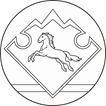     Россия ФедерациязыАлтай РеспубликанынКан-Оозы аймагындагыКозул  jурт jеезенин депутаттарынын Соведи 